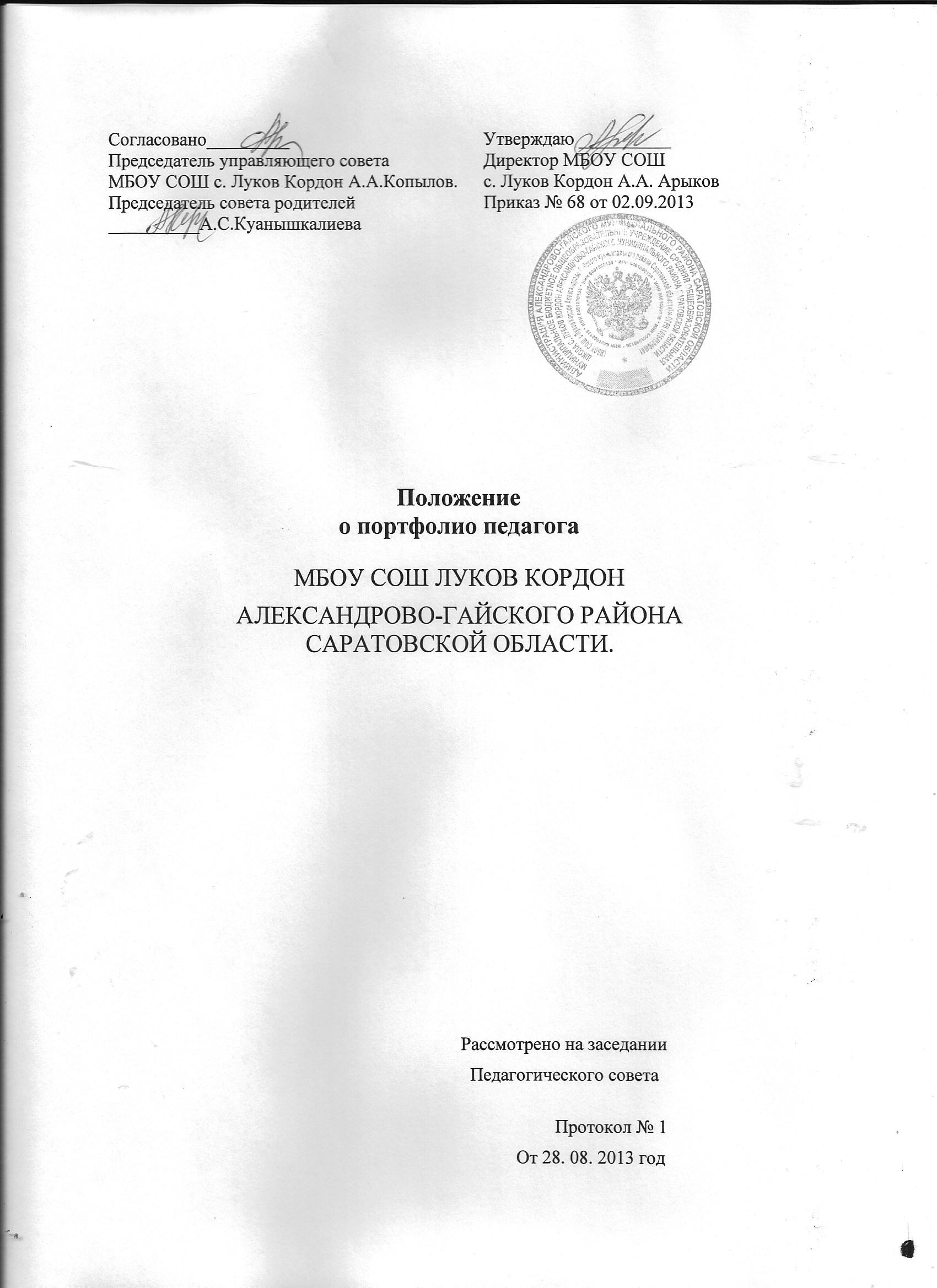 ПОЛОЖЕНИЕ о портфолио педагога МБОУ СОШ с.Луков КордонОбщие положения.Настоящее положение разработано в соответствии с Законом РФ «Об образовании» на основе «Концепции модернизации общего образования», Методических рекомендаций Министерства образования и науки Российской Федерации.Портфолио – комплект сертифицированных и несертифицированных документов, подтверждающих результаты профессиональной деятельности и личный вклад педагога в развитие системы образования.Портфолио — это способ фиксирования, накопления и оценки педагогической деятельности учителя, один из современных методов его профессионального развития. Портфолио позволяет педагогу более широко и разнообразно презентовать свои достижения, умения и направления деятельности, выходя за рамки специальности и предметов преподавания, помогает планировать, отслеживать и корректировать образовательную траекторию, становится доказательством роста его профессионального уровня, является основанием для аттестации педагогического работника. Портфолио педагога -индивидуальная «папка», в которой зафиксирована динамика его личных достижений в профессиональной деятельности на уровне качества результата.Цель портфолио – мотивация учителя на профессиональное развитие и повышение профессиональной  компетентности.Портфолио учителя основывается на принципах системности и достоверности.Портфолио обеспечивает накопление информации необходимой учителю для:-заполнения оценочного листа для получения стимулирующих выплат;-прохождения аттестации;-представления к государственным наградам;-представления к различным видам поощрения по итогам учебного года.При переходе в иное образовательное учреждение оно может выполнять функции рекомендаций (рекомендательного письма) или сопровождающих материалов. СТРУКТУРА  ПОРТФОЛИОПортфолио учителя имеет следующую структуру:Общие сведения об учителе. Результаты педагогической деятельности учителя. Научно-методическая  и инновационная деятельность учителя.Внеурочная деятельность  по предмету. Создание педагогом условий для приобретения обучающимися (воспитанниками) позитивного социального опытаРаздел 1. «Общие сведения об учителе» (этот раздел позволяет судить о личностном и профессиональном развитии педагога).В этом разделе фиксируются:фамилия, имя, отчество, год рождения;образование (наименование образовательного учреждения, год окончания, полученная специальность и квалификация по диплому);трудовой и педагогический стаж, стаж работы в данном ОУ;повышение квалификации (название структуры, где прослушаны курсы, год, месяц, проблематика курсов);аттестационная категория (дата последней аттестации, присвоенная категория, № приказа); индивидуальный план профессионального развития, в котором определяет цели и задачи своего профессионального роста, умения, которые ему необходимо приобрести, тренинги и курсы, которые он собирается пройти в ближайшие 2-3 года (цели и задачи профессионального развития учителя должны соотноситься с профессиональными стандартами преподавания предмета, успеваемостью учеников, стратегическим планом школы);копии документов, подтверждающих наличие ученых и почетных званий и степеней;правительственные награды, грамоты, благодарственные письма;дипломы различных конкурсов;другие документы по усмотрению учителя.Раздел 2. «Результаты педагогической деятельности» (динамика учебных достижений за 3 года, в т.ч. ЕГЭ, в  виде схем, графиков и таблиц) В этот раздел помещаются материалы, характеризующие результаты освоения обучающимися образовательных программ и сформированность у них ключевых компетенций по преподаваемым учителем предметам, сравнительный анализ деятельности педагога за 3 года:Результаты учебных достижений обучающихся (воспитанников),  по результатам внешнего контроля и итоговой аттестации (в том числе в форме ЕГЭ)  Вкладываются: справки руководителя ОУ об обучающихся на «4» и «5», результатах ЕГЭ, ГИА в 9-х классах в новой форме,  копии протоколов ЕГЭ, ГИА, выписки из мониторингов и др.   Динамика количества обучающихся (воспитанников), принимающих участие в олимпиадах, конкурсах, соревнованиях, турнирах, фестивалях и т.п.Вкладываются: справки руководителя ОУ о количестве обучающихся, принимавших участие во Всероссийской олимпиаде школьников, о  количестве обучающихся, принимавших участие в других олимпиадах, конкурсах, турнирах, фестивалях и т.д., а также иные документы, подтверждающие участие школьников  в названных мероприятиях.Наличие призеров и победителей  олимпиад, конкурсов, соревнований, турниров, фестивалей, выставок и т.п.Вкладываются: копии документов (грамот, дипломов, выписки из приказов и т.д.) обучающихся, ставших победителями и призёрами Всероссийской олимпиады школьников, в других олимпиад, конкурсов, турниров, фестивалей и т.д., а также иные документы, подтверждающие участие педагога в подготовке призеров и победителей (грамот, благодарственных писем и т.д.)Динамика количества обучающихся (воспитанников), занимающихся учебно-исследовательской, проектной и другими видами творческой деятельности под руководством педагога не менее чем за три года, предшествующие аттестацииВкладываются: справки руководителя ОУ о количестве обучающихся, принимавших участие в учебно-исследовательской, проектной и других видах творческой деятельности, перечень названий проектов, разработанных педагогом,  копии приказов, статьи из газет, благодарственные письма, отзывы  и т.д.Результаты учебно-исследовательской, проектной и других видов творческой деятельности обучающихся (воспитанников) не менее чем за три года, предшествующие аттестацииВкладываются: копии документов (грамот, дипломов, выписки из приказов и т.д.) призёров и победителей данных видов деятельностиКонтрольные срезы знаний; Результаты промежуточной аттестации;Наличие медалистов; Поступление выпускников в вузы на бюджетной основе по предметной направленности; Раздел 3. «Научно-методическая и инновационная деятельность учителя» (использование современных образовательных технологий в учебной и воспитательной работе)В этот раздел входят:Материалы, в которых обосновывается выбор учителем образовательной программы и комплекса учебно-методической литературы; Материалы, в которых обосновывается выбор учителем используемых образовательных технологий; Материалы, содержащие обоснование применения учителем в своей практике тех или иных средств педагогической диагностики для оценки образовательных результатов; Материалы по использованию информационно-коммуникационных технологий в образовательном процессе, Методические технологии обучения детей с проблемами развития; Материалы о работе в методическом объединении, сотрудничество с муниципальным методическим центром, ВУЗами и другими учреждениями; участие педагога  в инновационной, исследовательской, проектной деятельности, в деятельности профессиональных ассоциаций,  постоянно действующих семинарах  Вкладываются: копии документов, подтверждающих участие (выписки из приказов, копии сертификатов, справки Участие в деятельности экспертных комиссий, групп, методических объединений, апелляционных комиссий, предметных комиссий по проверке ГИА и ЕГЭ, в жюри профессиональных конкурсов и др.Вкладываются: копии документов, подтверждающих участие (выписки из приказов, копии сертификатов, справки ).Участие в профессиональных и творческих педагогических конкурсахВкладываются: копии документов, подтверждающих участие (выписки из приказов о направлении на конкурс, а также копии приказов, грамот, дипломов призеров и победителей и т.д.Предъявление собственного педагогического опытаВкладываются: программы научно-практических конференций, семинаров, педагогических чтений, заседаний методических объединений, круглых столов и т.д; копии форзаца и стр. с содержанием методических пособий, брошюр, вырезки из газет со статьями, адреса сайтов и скрин-шоты сайтов, на которых размещены материалыИспользование методической системы учителя другими педагогами и уровень ее распространенияВкладываются: копии приказов об участии в экспериментах, отзывы об использовании опыта в педагогической практике другими педагогамиРазработка методических материалов, учебно-методических пособий, успешно прошедших экспертизуВкладываются: копии документов, подтверждающих результаты  экспертизы (экспертное заключение, опубликованные методические разработки программ ит.д.3.11.   Отчетные материалы по: -        участию в методических и предметных неделях;-        организации и проведению семинаров, "круглых столов", мастер-классов и т.п.;-        проведению научных исследований;-        разработке авторских программ;-        написанию рукописи кандидатской или докторской диссертации;-        подготовке творческого отчета, реферата, доклада, статьи.Раздел 4. «Внеурочная деятельность по предмету»В этот раздел входят:4.1.Список творческих работ, рефератов, учебно-исследовательских работ, проектов, выполненных учащимися по предмету; . Список победителей олимпиад, конкурсов, соревнований, интеллектуальных марафонов и др.; 4.3. Сценарии внеклассных мероприятий, фотографии и видеокассеты с записью проведенных мероприятий, (выставки, предметные экскурсии, КВНы, брейн-ринги и т.п.); Программы кружков и факультативов; Другие документы. Раздел 5. «Создание педагогом условий для приобретения обучающимися (воспитанниками) позитивного социального опыта»Деятельность педагога направлена на развитие самоуправления в детском (подростковом) коллективе (количество проектов, направлений деятельности, способствующих созданию  педагогом условии для приобретения обучающимися  (воспитанниками) позитивного социального опыта.Вкладываются: справки руководителя ОУ с перечнем (названиями) проектов по годам (тема проекта, ФИО  детей, принимавших участие, класс, результативность), а также копии документов, подтверждающих их реализацию: отзывы, статьи из газет, благодарности и т.д.Динамика количества обучающихся, активно занятых в проектах, направлениях деятельности, способствующих созданию педагогом условий для приобретения обучающимися (воспитанниками) позитивного социального опытаВкладываются: справки руководителя ОУ с перечнем (названиями) проектов по годам (тема проекта, класс,  количество  детей, принимавших участие,), а также копии документов, подтверждающих их реализацию: отзывы, статьи из газет, благодарности и т.д.Наличие призеров и  победителей конкурсов, грантов за социальную деятельность Вкладываются: копии документов (грамот, дипломов, выписки из приказов и т.д.) призёров и победителей данных видов деятельности3. Деятельность учителя по созданию портфолио Портфолио учителя оформляется самим учителем в папке-накопителе с файлами на бумажных носителях, а также в электронном виде.Каждый отдельный материал, включенный в портфолио, должен датироваться и визироваться (кроме грамот, благодарностей). Состав портфолио зависит от конкретных задач, которые ставит перед собой учитель. Портфолио, являясь интеллектуальной собственностью учителя, остается документом, с помощью которого можно косвенно оценить профессиональную деятельность учителя, поэтому должно предъявляться представителям администрации.Включая материалы в портфолио, учитель должен знать о профессиональнойответственности за нарушение авторских прав при использовании чужих материалов.4.  Оценка портфолиоПортфолио оценивается администрацией образовательного учреждения или общественным органом в зависимости от цели представления.При оценке рассматриваются все материалы портфолио с точки зрения того, как они повлияли на результаты учеников, на повышение квалификации учителя и пр.